Projekto „Socialinių paslaugų kokybės užtikrinimas Lietuvoje“ socialinių paslaugų įstaigų atrankos EQUASS standarto palaikymui tvarkos aprašo1 priedas(Paraiškos dalyvauti projekte forma)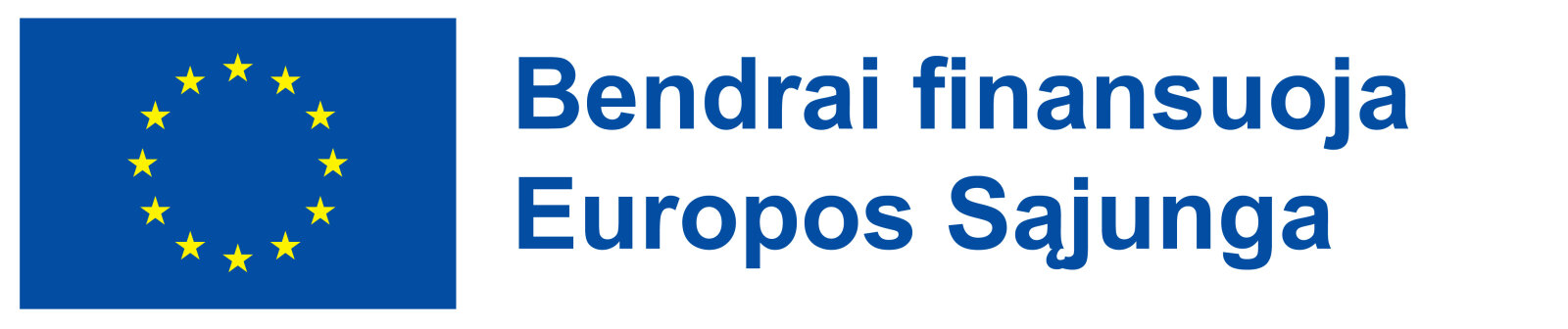 PARAIŠKA DALYVAUTI PROJEKTE „SOCIALINIŲ PASLAUGŲ KOKYBĖS UŽTIKRINIMAS LIETUVOJE“Kartu su paraiška pateikiami šie dokumentai:Pateikdamas šią paraišką, Pareiškėjas patvirtina, kad:bus paskirtas ne mažiau kaip vienas darbuotojas, kuris bus atsakingas už EQUASS sistemos palaikymą ir koordinavimą įstaigoje;Įstaigos steigėjas ar kitas aukščiausias įstaigos valdymo organas yra informuotas apie įstaigos ketinimą dalyvauti projekte „Socialinių paslaugų kokybės užtikrinimas Lietuvoje“, ir tam neprieštarauja;yra susipažinęs su Dalyvavimo projekte sutarties sąlygomis ir joms neprieštarauja;nutraukus Dalyvavimo projekte sutartį ne dėl Projekto partnerio kaltės, įstaiga kompensuos EQUASS diegimui įstaigoje Projekto partnerio patirtas išlaidas.Paraišką pildžiusio asmens vardas, pavardė, pareigos  	_____________ Įstaigos vadovo vardas, pavardė, pareigos  		_____________ Data 					_____________ INFORMACIJA APIE PAREIŠKĖJĄ  Įstaigos pavadinimasSteigėjasĮmonės kodasAdresasEl. pašto adresasĮstaigos telefonasVadovas (vardas, pavardė)Už paraiškos pildymą atsakingas asmuo (vardas, pavardė)El. pašto adresasTelefonasEQUASS koordinatorius įstaigoje (vardas, pavardė)El. pašto adresasTelefonasINFORMACIJA APIE PLANUOJAMĄ(-AS) TOBULINTI PASLAUGĄ(-AS), TAIKANT EQUASS KOKYBĖS SISTEMĄPakartotinai sertifikuojamos (-ų) socialinės (-ių) paslaugos (-ų) pavadinimas (-ai)Sertifikuojamos (-ų) socialinės (-ių ) paslaugos (-ų) gavėjaiPaslaugų gavėjų skaičius sertifikuojamoje (-se) paslaugoje  (-se)Darbuotojų skaičius sertifikuojamoje (-se) paslaugoje  (-se)INFORMACIJA APIE PASLAUGŲ KOKYBĖS TOBULINIMĄ, TAIKANT EQUASS Motyvacija palaikyti EQUASS kokybės sistemą įstaigos teikiamose paslaugose Gerosios patirties sklaida Dalyvavimo projekte „Socialinių paslaugų kokybės gerinimas, taikant EQUASS kokybės sistemą“ sutarties įsipareigojimų įvykdymas Įstaigos finansinės galimybės palaikyti EQUASS sistemą ateityjeĮstaigos žmogiškieji ištekliai, reikalingi palaikyti EQUASS sistemąĮstaiga yra įgyvendinusi EQUASS reikalavimus veiklos ir paslaugų rezultatų vertinimui bei juos paviešinęsSavarankiškos Įstaigos investicijos į kokybės gerinimą, taikant EQUASS kokybės sistemąEil. Nr.Pateiktų dokumentų pavadinimasDokumentų puslapių skaičius1.Valstybės įmonės Registrų centro Lietuvos Respublikos Vyriausybės nustatyta tvarka išduotas dokumentas, patvirtinantis jungtinius kompetentingų institucijų tvarkomus duomenis, išduotas ne anksčiau kaip 60 dienų iki paraiškų pateikimo termino pabaigos2.Galiojančią, nesustabdytą licenciją socialinei globai teikti (taikoma socialinės globos paslaugų teikėjams)3.Dokumentai, patvirtinantys akredituotos socialinės priežiūros paslaugų teikimą